Rondzendbrief voor zondag 25 april 2021Vierde zondag in de paastijdTer overdenkingJezus heeft nog veel meer gedaan: als al zijn daden, een voor een, opgeschreven zouden worden, zou de wereld, denk ik, te klein zijn voor de boeken die dan geschreven moesten worden.(Johannes 21 vers 25)De evangelist Johannes had het evangelie met hoofdstuk 20 al afgesloten maar dan komt er toch nog een hoofdstuk. Er was nog wat te vertellen en dus komt er weer een slot met de woorden zoals hierboven aangehaald. Een speels slot, zo lijkt het. Met een flinke dosis overdrijving. Jezus zal best nog wel wat meer hebben gedaan dan wat in het evangelie is opgetekend. Maar zoveel zal het toch niet geweest zijn, dat de wereld geen ruimte heeft voor het volledige verhaal over Jezus? Nee, laten we dat maar met een korreltje zout nemen. Een moderne Johannes had aan zijn slotwoorden misschien wel een smiley toegevoegd.Overdrijving of niet: volledig is het evangelie dus niet. Het hele verhaal over Jezus is niet verteld. Dat is ook wel weer mooi. Het maakt Jezus ook wel weer menselijk. Want geen enkel levensverhaal kan ooit alles vertellen over een mens. Dat merk je bijvoorbeeld wanneer iemand overleden is. Je hoort dan heel verschillende levensverhalen over die persoon. Die elkaar aanvullen maar soms zelfs tegenspreken. Ik heb wel mensen begraven, die ik zelf had gekend en over wie ik best veel had gehoord en toch dacht ik: “Wie was je nou eigenlijk?” Meestal kom je een heel eind met je antwoorden maar volledig kun je niet zijn. Nooit. En dat is ook wel weer mooi. De ene mens mag wat meer een open boek zijn dan de andere maar een boek waar alles in staat, voor iedereen te lezen, dat kan over geen mens geschreven worden. De definitieve biografie zal nooit over iemand geschreven worden. En dus is ook het levensverhaal over Jezus niet volledig. We weten genoeg maar niet alles. We doen het maar met het evangelie, dat er is. En toch …Een wereld te klein voor alle boeken met het verhaal over Jezus … Zit daar toch niet iets in? Johannes schrijft over wat Jezus heeft gedaan. Dan heeft hij het over wat in het verleden ligt. Over dat wat voorbij is. Maar als je nou eens daar wat op voort borduurt? Als je nou eens nadenkt over een geschiedenis van de daden van Jezus, die is doorgegaan tot op de huidige dag. En die ook door zal blijven gaan. Als je nou eens denkt aan wat mensen gedaan hebben, doen en zullen doen geïnspireerd door de daden van Jezus. En als je ook eens denkt aan hoe mensen in de loop der eeuwen en vandaag de dag nog steeds ervan overtuigd zijn hoezeer Jezus in hun leven aanwezig is. Wat de wonderen van Jezus betreft? Neem de wonderen van genezing. Gaan die niet door in al die levensverhalen over genezing van ziekte. En wat de daden van Jezus verder betreft? Neem zijn vlammend protest tegen onrecht. Hebben veel mensen dat niet ervaren als een bevrijdende kracht, die hen droeg in hun eigen zoektocht naar bevrijding? Oh ja mensen hebben zich vaak, veel te vaak beroepen op Jezus voor hun eigen daden van onrecht, van onderdrukking, van uitsluiting, van kleinzielige benepenheid. Wat dat betreft is het een voortdurende zoektocht om de inspiratie door Jezus integer te houden. Neemt niet weg, dat er meer dan genoeg te vertellen is over wat Jezus heeft gedaan in al die eeuwen nadat Johannes het slot van zijn evangelie schreef. En zo gek is het nog niet als hij schrijft, dat de wereld te klein is. Want het verhaal over Jezus is inmiddels een wereldwijd verhaal geworden. Het is niet te bevatten wat Hij allemaal doet. Maar … maak het niet te gauw te groot. Zoek het niet te ver. Hou het ook dichtbij. Bij jezelf!AMENUit de GemeenteSiem Vellinga is zondagmiddag (18/4) opgenomen in het in het MCL afdeling B kamer 10. Wij hopen op en bidden om herstel.Vrijdag 23 april is er kerkenraad. Uiteraard gaan we ook in gesprek over eventuele mogelijkheden om de kerkdiensten weer te hervatten maar ik kan er nog niks over zeggen.Niet direct uit de gemeente maar komende dinsdag is koningsdag. Ons gebed om zegen voor de koning en zijn huis. En het volkslied kunnen we zingen maar nog niet massaal met elkaar!GedichtIk heb van een aantal gemeenteleden, na mijn oproep, gedichten toegestuurd gekregen. Daarvan nu deze:Als u altijd gezond bentvergeet u het dan nietOm God hier voor te dankendie alles hoort en zietEen zieke kan soms dankenzelfs voor een ansichtkaart,Daaruit spreekt medelevenen dat is zoveel waardVoor ‘t eerst weer eens naar buitenen voelen dat je leeftEen nacht die zonder pijn wasen veel verlichting geeftVoor iemand die gezond isis dit zo heel gewoonOf stijgt zijn dankgebed somstoch ook wel voor Gods troon?Er moet zoveel gebedenuit vreugde, en in verdrietH neigt Zijn oor en luistertvergeet u het dus nietTot slotHartelijke groeten!Ds. Douwe Visser06 81107529visserdouwe97@gmail.comDe goede herder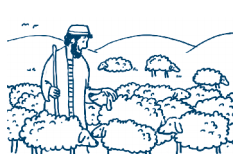  Jezus zit met zijn leerlingen onder een boom. Ze rusten uit in de schaduw. En het is tijd voor een nieuw verhaal. Jezus vertelt over twee herders: een goede herder en een… nou ja, een slechte herder. Luister maar. ‘Er waren eens twee herders’, vertelt Jezus. ‘Beiden moesten voor een kudde schapen zorgen. Dat is een belangrijke taak. Overdag moeten de schapen naar een plekje met groen gras gebracht worden. Hier kunnen ze eten. De herder kan de beste plekjes uitzoeken. En hij kan de dieren beschermen tegen wolven, die op de loer liggen. Ook ’s nachts blijft de herder bij de schapen. Hij brengt ze naar de stal. Hier zijn ze veilig. De herder let op of er geen dieven komen. Ja, voor schapen zorgen is een belangrijke taak. De eerste herder was geen goede herder. Op een dag was hij met zijn schapen in de wei. Er kwam een wolf aan. Gevaar! Maar wat deed de herder? Joeg hij de wolf weg? Nee. Toen hij de wolf zag, rende hij weg. De schapen bleven achter. De wolf viel de kudde aan. De schapen vluchtten alle kanten op.’ De leerlingen schudden hun hoofd. Die eerste herder is een slechte herder! Hij geeft niets om zijn schapen. Jezus vertelt verder: ‘De tweede herder was heel anders. Hij was een goede herder. Hij kende zijn schapen. Allemaal. En zijn schapen kenden hem. Hij zou zijn schapen nooit alleen laten. Hij zou zelfs voor ze sterven als dat nodig was.’ Jezus is even stil. Hij kijkt de kring rond. ‘Ik ben zoals de tweede herder. Ik ben de herder. Jullie en al die andere mensen, zijn de schapen. Ik ken jullie allemaal. En ik zal mijn leven voor jullie geven.’ Opdrachten	 Met het werkblad voor jonge kinderen oefenen de kinderen een van de eigenschappen van een goede herder: opletten, kijken en zoeken. Met het werkblad voor schrijvende kinderen maken de kinderen een puzzel van plaatjes en woorden. Zoek deze werkbladen op de site van kind op zondag. Ga naar www.Kindopzondag.nl maak een account aan mbv deze code: 4428. PKN St. Jacobiparochie.Gebed 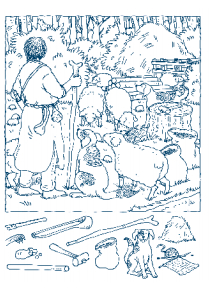 Goede God, dank U wel dat wij hier samen mogen zijn. Dank U dat U bij ons bent en dat U voor ons wilt zorgen. Is er gevaar? U bent bij ons. Zijn we bang? U laat ons niet alleen.Zijn we verdrietig? U troost ons. Heer, wilt U bij ons blijven en ons helpen om U te blijven volgen en te leven zoals U dat van ons vraagt? Laat ons zien hoe wij anderen kunnen helpen. Wees bij ons, bij alles wat we doen, denken en voelen. Amen